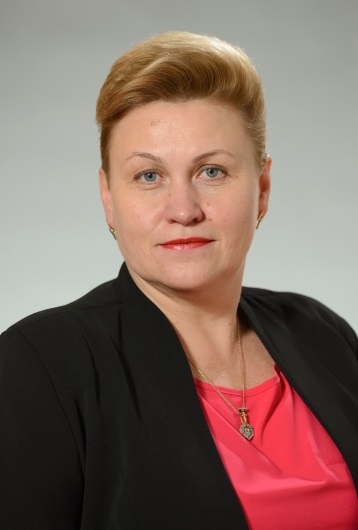 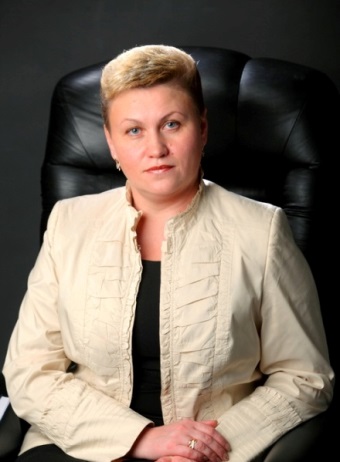 С января по сентябрь 2017 года осуществляла депутатскую деятельность в рамках работы 8 созыва Череповецкой городской Думы (2012-2017 гг.), входила в состав постоянной комиссии городской Думы по развитию города и муниципальной собственности. Так же входила в состав земельной комиссии  мэрии города и координационного совета по развитию малого и среднего предпринимательства.На выборах 10 сентября 2017 года избрана депутатом Череповецкой городской Думы 9 созыва (2017 -2022 гг.) по одномандатному избирательному округу № 9. осуществляю свои полномочия на неосвобожденной основе.14 сентября 2017 года на заседании Череповецкой городской Думы избрана Председателем постоянной комиссии городской Думы по развитию города и муниципальной собственности.вХОжу В СОСТАВЫ КОМИССИЙ  мэрии города:по подготовке проекта Генерального плана города Череповца или проекта внесения изменений в Генеральный план города Череповца;по подготовке проекта правил землепользования и застройки  города Череповца;земельной комиссии.Направления деятельностиI. Правотворческая деятельность.1.1. Предложения, представленные в планы работы городской Думы в 2017 году:О взаимодействии органов местного самоуправления с управляющими организациями на территории города Череповца;Об итогах оздоровительной и трудовой кампании 2017 года;О реализации подпрограммы «Формирование современной городской среды» муниципальной программы «Развитие жилищно-коммунального хозяйства города Череповца» на 2014-2019 годы;О проведении ремонтных работ улично-дорожной сети в границах городского округа в 2017 году;О создании условий для предоставления транспортных услуг населению и организации транспортного обслуживания населения в городе Череповце;  О реализации в 2017 году муниципальной программы «Энергосбережение и повышение энергетической эффективности на территории муниципального образования «Город Череповец» на 2014-2020 годы»;О ходе выполнения требований Федерального закона от 7 декабря 2011 года              № 416-ФЗ «О водоснабжении и водоотведении» в городе Череповце;Об организации и создании условий для расширения рынка сельскохозяйственной продукции, сырья и продовольствия на территории города Череповца;О проведении капитального ремонта общего имущества в многоквартирных домах в 2017 году.Все перечисленные вопросы были включены в Планы работы городской Думы на второе полугодие 2017 года и первое полугодие 2018 года.1.2. Участие в работе заседаний городской Думы, постоянных  комиссий:В 2017 году проведено 53 заседания, из них:15 заседаний Думы (принимала участие в  13 из них);9 совместных заседаний постоянных комиссий (принимала участие в  6 из них);10 заседаний коллегии,19 заседаний постоянных комиссий.В 2017 году на заседаниях депутатами Череповецкой городской Думы рассмотрено 245 вопросов, принято 244 решения.На заседаниях участвовала в обсуждении вопросов:О результатах работы Межрайонной инспекции Федеральной налоговой службы № 12 по Вологодской области по обеспечению поступления налогов и сборов в бюджет города;О предупреждении и ликвидации чрезвычайных ситуаций в пределах городского округа;О развитии территориального общественного самоуправления в городе Череповце;О создании условий для деятельности народных дружин, оказании поддержки гражданам и их объединениям, участвующим в охране общественного порядка;О внесении изменений в Правила землепользования и застройки города Череповца;Об утверждении Правил благоустройства города Череповца;О готовности объектов жилищно-коммунального хозяйства к работе  в осенне-зимний период 2017-2018 годов;О реализации муниципальной программы «Поддержка и развитие малого и среднего предпринимательства в городе Череповце» на 2013-2019 годы;О деятельности Молодежного парламента города Череповца в 2017 году;О реализации областной программы капитального ремонта общего имущества в многоквартирных домах города Череповца;Об организации проведения государственной итоговой аттестации выпускников 9,11 классов, обеспечении системы общественного наблюдения в 2017 году;О состоянии и перспективах развития сферы здравоохранения в городе Череповце;О внесении изменений в Порядок организации и осуществления муниципального земельного контроля на территории города Череповца;1.3. Работа в постоянной комиссии Череповецкой городской Думы по развитию города и муниципальной собственности:В качестве председателя постоянной комиссии Череповецкой городской Думы по развитию города и муниципальной собственности, в 2017 годе инициировала проведение двух заседаний и собрания рабочей группы по взаимодействию депутатов с управляющими компаниями города. На заседаниях комиссии рассмотрели такие важных вопросы, как:Правила размещения и эксплуатации нестационарных торговых объектов и нестационарных объектов по оказанию услуг населению на территории города Череповца, утвержденных решением Череповецкой городской Думы от 01.02.2011    № 7;О внесении изменений в местные нормативы градостроительного проектирования муниципального образования «Город Череповец»;О проведении ремонтных работ улично-дорожной сети в границах городского округа в 2017 году;А так же уделили внимание планированию деятельности на первое полугодие 2018 года.II. Работа с обращениями граждан, общественностью города.Одним из основных направлений депутатской деятельности является работа с избирателями, обращениями граждан.В 2017 году проведено 11 приемов граждан по личным вопросам. От жителей города поступило 29 обращений, из них:  устных – 16,  письменных – 13. Социальный состав заявителей представлен следующими категориями: рабочие – 27,6 % , пенсионеры – 48,3%, неработающие граждане – 3,4%.При анализе содержания обращений было выявлено, что:10 обращений – вопросы жилищно-коммунального  хозяйства: ненадлежащее содержание общего имущества, работа управляющих компаний.Приоритетной темой обращений также являются вопросы содержания дорог и территорий – 5 обращений: благоустройство придомовых территорий; уборка территории сквера на ул. Ленина, придомовых территорий от снега; организация парковок. По вопросам социальной защиты населения поступило 2 обращения: об оказании содействия Череповецкой городской общественной организации лиц, страдающих психическими расстройствами, и их родственников «Я МОГУ!» в ремонте помещения по адресу: ул. К. Либкнехта, 36; о предоставлении мест для торговли сельхозпродукцией малообеспеченной категории граждан.Вопросов обеспечения законности и правопорядка - 4: о незаконном присвоении собственности,  незаконном переводе индивидуального жилья в нежилые помещения, 2 обращения – о нарушении тишины и покоя граждан. 1 обращение - об открытии торговых объектов в шаговой доступности от домов № 4,6,8 по пр. Победы.1 обращение - о возможности установки в детских садах оборудования систем видеонаблюдения.Оказано содействие в поиске строительной организации для выполнения ремонтных работ в ванной комнате труженику тыла и организована подрезка кустов у дома № 5 по ул. Вологодской. Остальным обратившимся даны устные и письменные ответы, разъяснения, рекомендации.В отчетном периоде вела активную деятельность по взаимодействию с ТОС «Центральный».Проведена работа по информированию жителей округа №9 об участии  в проекте «Комфортная городская среда».В  2017 году избрана в состав общественной комиссии по реализации проекта «Комфортная городская среда», назначена куратором по реконструкции дворовых территорий Индустриального района.В результате проделанной работы 8 дворовых территорий округа №9 было отремонтировано в рамках реализации проекта «Комфортная городская среда»:ул. Ленина, 86,88,117а,119;ул. Металлургов, 7;пр. Победы,  3,3а,3б.Была поддержана инициатива жителей, и оказана всесторонняя поддержка по реконструкции сквера на ул. Ленина, возле дома 100б, проведен второй этап голосования по определению видов работ на следующем этапе реконструкции сквера.III. Участие в городских и общественных мероприятиях.В 2017 году как депутат Череповецкой городской Думы  приняла участие в таких мероприятиях, как: «Урок выпускника»;открытие ежегодного конкурса профессионального мастерства по профессии «Столяр» в БОУ СПО ВО «Череповецкий строительный техникум имени А.А. Лепехина»;праздники «Последнего звонка» в школах №№ 4, 20, 22;митинг, посвященный Дню памяти жертв блокады Ленинграда;поздравления юбилейных супружеских пар строительного комплекса;дворовые праздники для жителей округа №9;мероприятия, посвященные празднованию Дня защитника Отечества, Международному женскому дню, Дня Победы, Дня России, Дня строителя, Дня Государственного флага Российской Федерации, Дня знаний, Дня пожилого человека, Дня города, Дня Конституции Российской Федерации.IV. Освещение деятельности в средствах массовой информации.В информационном пространстве освещалась работа заседаний Думы, работа постоянной комиссии Череповецкой городской Думы по развитию города и муниципальной собственности.В СМИ,  на официальном сайте городской Думы и странице в социальной сети «ВКонтакте»  освещалось непосредственное участие в  работе территориального общественного самоуправления «Центральный»: участие в отчетных конференциях ТОС, дворовых праздниках, встречах с жителями, субботниках.  Так,  21 апреля 2017 года  в СКЗ «Алмаз» состоялось городское мероприятий «Ярмарка ТОС», председатель ТОС «Центральный» Ольга Волкова рассказали о наработанном опыте,  ближайших планах и мероприятиях.В 2017 году в городе Череповце был реализован масштабный проект партии «ЕДИНАЯ РОССИЯ» «Комфортная городская среда».  В СМИ города  были освещены все этапы реализации проекта и моё непосредственное участие в каждом из них: работа комиссии по отбору дворов, утверждение списка дворов для капремонта, общественные обсуждения дизайн-проектов благоустройства, выбор подрядной организации, мероприятия по контролю за ходом работ, приемка и торжественное открытие  дворов после ремонта. В СМИ активно освещалось участие в проекте Череповецкой городской Думы «Цветущий город», а именно,  участие в еженедельных объездах объектов, представленных на конкурс.В 2017 году  СМИ  уделяли внимание мероприятиям, приуроченным к празднованию 240-летию города Череповца.  Приняла участие в таких значимых мероприятиях, как  прием Почётных граждан города; старт пуско-наладочных работ на ПС «Южная»; завершение II этапа капитального ремонта соматического корпуса и открытие консультативной поликлиники БУЗ ВО «Вологодская областная клиническая больница № 2».Одно из важных для меня  направлений работы – взаимодействие  с ветеранами строительно-монтажного комплекса. В течение года  являлась постоянным участником  различных мероприятий, проводимых ветеранами, информационных встреч, поздравлений. В отчетном периоде принимала участие в информационном наполнении официального сайта  Череповецкой городской Думы и ее публичной страницы в социальной сети «ВКонтакте».  С целью более широкого освещения депутатской деятельности на указанных Интернет-ресурсах были размещены материалы, посвященные:торжественному митингу, посвященному Дню снятия блокады Ленинграда;«Уроку выпускника» в МБОУ «Средняя общеобразовательная школа № 6» в рамках городского профориентационного проекта «Знай наших»;встрече с трудовым коллективом  Центра стандартизации и метрологии;митинге в память о событиях 26 апреля 1986 года на Чернобыльской АЭС;торжественной  церемонии награждения лучших выпускников учреждений среднего профессионального образования; торжественной церемонии награждения работников строительных организаций в честь профессионального праздника – Дня строителя;25-летию  художественного  и хореографического  отделения Череповецкого областного училища искусств и художественных ремесел им. В.В. Верещагина.В 2017 году в социальной сети «ВКонтакте» появилась личная страница (https://vk.com/id407951037), позволяющая не только делиться с горожанами важной информацией, касающейся депутатской работы и жизнедеятельности города, но и получать обратную связь от подписчиков. 